Образац 1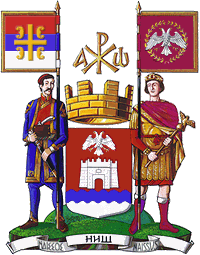 ГРАД  НИШСЕКРЕТАРИЈАТ ЗА ОМЛАДИНУ И СПОРТДЕО 11. ПОДАЦИ О СПОРТСКОЈ ОРГАНИЗАЦИЈИ ПОДНОСИОЦУ ПРЕДЛОГА ПРОГРАМА 2. ПОДАЦИ О СПОРТСКОЈ ОРГАНИЗАЦИЈИ НОСИОЦУ ПРОГРАМА                                                                              ПОТПИС ПОДНОСИОЦА ПРОГРАМА                                                                                ____________________________     	ПОДАЦИ ПОТРЕБНИ ЗА ВРЕДНОВАЊЕ ГОДИШЊИХ ПРОГРАМА СПОРТСКИХ ОРГАНИЗАЦИЈА ПО БЛИЖИМ МЕРИЛИМА И КРИТЕРИЈУМИМА ИЗ ПРАВИЛНИКА О ПОСТУПКУ ОДОБРАВАЊА ПРОГРАМА КОЈИМА СЕ ОСТВАРУЈУ ПОТРЕБЕ И ИНТЕРЕСИ ГРАЂАНА У ОБЛАСТИ СПОРТА У ГРАДУ НИШУ (попуњава се за програме из дела  2/1, тачка 4) и 6):               - учешће спортских организација са територије Града у домаћим  клупским такмичењима, и-  делатност организација у области спорта са седиштем на територији Града које су од посебног значаја за Град.)1.Статус спорта на националном и међународном  плану_________________________ 2. Традиција спорта у граду3. Ранг такмичења4.Постигнути резултати**Попуњава се табела која одговара грани спорта Ознаком X обележавају се резултати спортске организације4.1. Екипни олимпијски  спортови4.2. Појединачни олимпијски спортови4.3. Екипни неолимпијски  спортови4.4. Појединачни неолимпијски спортови5. Број такмичарских екипа у редовном систему такмичења__________________________6. Број ангажованих спортских стручњака__________________________________________ДЕО 2/1Област задовољењa потреба и интереса грађана на коју се програм односи (заокружити област која је предлогом програма обухваћена):- члан 2. тачка 1) Одлуке - подстицање и стварање услова за унапређење спортске рекреације, односно бављења грађана спортом, посебно деце, омладине, жена и особа са инвалидитетом;- члан 2. тачка 5) Одлуке - учешће спортских организација са територије Града у домаћим клупским такмичењима;3) - члан 2. тачка 6) Одлуке - физичко васпитање деце предшколског узраста и школски спорт (унапређење физичког вежбања, рад школских спортских секција и друштава, општинска, градска и међуопштинска школска спортска такмичења и др.);- члан 2. тачка 8) Одлуке -делатност организација у области спорта са седиштем на територији Града које су од посебног значаја за Град;- члан 2. тачка 12) Одлуке - едукација, информисање и саветовање грађана, спортиста и осталих учесника у систему спорта о питањима битним за одговарајуће бављење спортским активностима и делатностима;- члан 2. тачка 13) Одлуке - периодична тестирања, сакупљање, анализа и дистрибуција релевантних информација за адекватно задовољавање потреба грађана у области спорта на територији јединице локалне самоуправе, истраживачко-развојни пројекти и издавање спортских публикација;– члан 2. тачка 14) Одлуке - унапређивање стручног рада учесника у систему спорта са територије Града и подстицање запошљавања висококвалификованих спортских стручњака и врхунских спортиста.	ДЕО 2/2ГОДИШЊИ ПРОГРАМНазив програма (од 5 до 10 речи)Локација(е) (навести све локације на којима се програм реализује)Износ који се потражује од Града Кратак садржај (опис) програма (највише једна страна) – укратко представити:Детаљан опис активности  којима ће се програм реализовати (максимално 14 страна) - Опис активности (максимум 9 страна) – навести хронолошки све активности које ће се реализовати у оквиру програма, и сваку описати са једним или два пасуса у којима ће се навести подактивности, које ће циљне групе бити обухваћене, како ће се реализовати, шта ће бити улога сваког од партнера.Време реализације програма и динамика реализације (трајање и план активности):6.1. Време почетка реализације 6.2. Време завршетка реализације 6.3. Активности по месецима(означавање се врши са X)Учесници у реализацији програма:Руководилац програма (име, презиме, звање, функција, досадашње искуство)Број учесника (укупан број и број по категоријама-улогама у програму)Тим који се предлаже за реализацију програма (по фунцијама) Организације партнери (опис партнера)и разлози за предложену улогу сваког партнераОчекивани резултати програма:Опис опште сврхе која се жели постићи реализацијом програма (максимално 1 страна)Опис резултата (максимално 4 страна) – резултати (користи које настају као последица успешно изведених активности); утицај на циљне групе; публикације и остали производи; могућност понављања.Евалуација програма (како ће се пратити реализација програма, укључујући и наменско коришћење средстава и вршити оцењивање реализације програма; хоће ли евалуација бити унутрашња или спољна):Како ће се пратити реализација програма?Како ће се пратити наменско коришћење средстава?План евалуације - Које ће се процедуре за процену успешности програма користити (са становишта ефикасности, успешности, утицаја, релевантности и одрживости) – ко ће радити евалуацију, када, шта се оцењује, шта ће се, како и зашто пратити и оцењивати; индикатори успешности реализације програма?Финансијски план програма , по изворима прихода и врстама трошковаУкупна вредност програма: _10.2.  Нефинансијско учешће: 10.3. финансијски план програмаПотребна средства за реализацију програма:Трошкови реализације програма (бруто):НАПОМЕНА: Финансијски план за реализацију програма, односно пројекта састоји се из непосредних трошкова реализације програма, у вези зарада и хонорара лица ангажованих на непосредној реализацији програма, материјалних трошкова и административних трошкова реализације програма (оправдани директни трошкови) и додатних оправданих трошкова носиоца програма,  (оправдани индиректни трошкови) који не могу бити већи од 15% од оправданих директних трошкова. Наведени финансијски план програма садржи могуће (допуштене) финансијске трошкове, у оквиру којих су наведени дозвољени трошкови по врстама трошкова. Сваку врсту трошкова треба поделити на подврсте (нпр. 1. на 1.1., 1.2, 1.3) у зависности од природе трошка. На пример трошкове путовања разделити према виду превоза и да ли је у земљи или иностранству; бруто зараде лица запослених на реализацији програма разделити према називима радних места односно улози у реализацији програма; хонораре учесника у реализацији програма разделити према програмским целинама у којима су ангажовани, односно улози у рализацији програма; набавку спортске опреме разделити на врсту опреме (патике, дресови, шортсеви, тренерке, мајице, јакне, лопте, торбе), итд. Буџет програма може бити приложен и као посебна  exell табела.10.4. Динамички план коришћења средстава:Како ће реализовање програма бити медијски подржано:Посебне напомене:ДЕО 3ПРЕГЛЕД  ОДОБРЕНИХ ГОДИШЊИХ ПРОГРАМА У ПРЕДХОДНОЈ ГОДИНИ са износом тражених и одобрених средставаДЕО 4ПРИЛОЗИ УЗ ПРЕДЛОГ ПРОГРАМАПОТПИС ПОДНОСИОЦА ПРЕДЛОГА ПРОГРАМАДЕО 5                                                           ____________________________________УПУТСТВА: - При креирању програма и попуњавању обрасца треба водити рачуна да програм мора да испуњава услове и критеријуме из члана 119. Закона о спорту(„Службени  гласник РС”, бр. 10/2016), услове и критеријуме из Правилника о финансирању програма којима се остварује општи интерес у области спорта („Службени гласник РС”, број 64/2016), Одлуке о остваривању потреба и интереса грађана у области спорта у Граду Нишу („Службени лист Града Ниша“, број 83/2012,67/2013 и 115/2016 ) и Правилника о поступку одобравања програма којима се остварују потребе и интереси грађана у области спорта у Граду Нишу („Службени лист Града Ниша“,број ).- Предлог програма треба да прати Пропратно писмо у коме се наводе најосновније информације о организацији и предложеном програму (назив, временско трајање, финансијски износ тражених средстава и област за коју аплицира) и које је   потписало  лице овлашћено за заступање организације.-    За набавку добара и услуга потребних за реализацију програма мора се планирати спровођење     јавне набавке у складу са законом.-   Из буџета Града Ниша се финансирају само програми оних спортских  организација преко којих се остварују потребе и интереси грађана у области спорта у Граду и које су чланови националних спортских савеза преко којих се остварује општи интерес у области спорта у складу са Законом. -  При састављању програма (попуњавању обрасца), активности које се рализују у оквиру програма треба груписати према областима потреба и интереса грађана у области спорта из дела 2/1. За сваку област спорта из дела 2/1 попуњава се посебан образац. У оквиру обрасца у делу 2/2 тачка 5 (детаљан опис активности)посебно се означавају и приказују самосталне програмске целине (на пример, код програма припрема и учешћа на великим међународним спортским такмичењима посебно се исказују припреме а посебно учешће на такмичењу, и то посебно за свако међународно такмичење у коме се учествује), укључујући и самосталне програмске целине које се састоје из активности повезаних са спортом деце.-   Трошкови реализације програма морају бити у оквиру сваке ставке раздвојени на подтрошкове, према врсти, са међузбиром (нпр. 1. путни трошкови – 1.1. путни трошкови у земљи, 1.2. путни трошкови у иностранству, 1.3 дневнице у земљи, 1.4. дневнице у иностранству, међузбир Путни трошкови.).-  Обавезно треба поштовати форму при попуњавању обрасца (немојте брисати, мењати редослед питања и сл). Програм треба написати тако што се у обрасцу одговара на постављена питања – ништа се не „подразумева“.-   Образац треба попунити фонтом ариал 10, без прореда. Једино дозвољено одступање је болд или италик, ако се нађе за потребно.Образац обавезно потписати плавом хемијском или пенкалом и ставити печат.ИЗЈАВА: Изјављујем да смо упознати и сагласни да Град Ниш није у обавези да одобри и финансира предложени програм. Изјављујем, под материјалном и кривичном одговорношћу, да су подаци наведени у овом обрасцу и документима поднетим уз овај образац истинити и веродостојни.Изјављујем да Град Ниш може сматрати, у складу са Законом о спорту, да је предлог програма повучен уколико се не одазовемо позиву за закључење уговора у року од осам дана од дана позива или не извршим тражена прецизирања и интервенције у предлогу програма. Место и датум: _______________________________                                                            М.П.РУКОВОДИЛАЦ ПРОГРАМА                           ЛИЦЕ ОВЛАШЋЕНО ЗА ЗАСТУПАЊЕ                                                                                          НОСИЦА ПРОГРАМА_________________________                              ____________________________ Образац 2ГРАД  НИШСЕКРЕТАРИЈАТ ЗА ОМЛАДИНУ И СПОРТДЕО 11. ПОДАЦИ О СПОРТСКОЈ ОРГАНИЗАЦИЈИ ПОДНОСИОЦУ ПРЕДЛОГА ПРОГРАМА 2. ПОДАЦИ О ОРГАНИЗАЦИЈИ НОСИОЦУ ПРОГРАМАПОТПИС ПОДНОСИОЦА ПРЕДЛОГА ПРОГРАМА_________________________________________ДЕО 2Назив програма (садржи назив међународног спортског такмичења)Локација(е) (навести све локације на којима се такмичење реализује)Износ који се потражује од Града НишаОпис организационе шеме и начин непосредног управљања организацијом такмичења (посебно  да ли се формира  посебно правно лице за организацију)Детаљан опис активности којима ће се програм реализовати (максимално 14 страна) - Опис активности – навести хронолошки све активности које ће се реализовати у оквиру програма, и сваку описати са једним или два пасуса у којима ће се навести подактивности,  како ће се реализовати, шта ће бити улога сваког од партнера и сл.Време реализације програма и динамика реализације (трајање и план активности):6.1. Време почетка реализације 6.2. Време завршетка реализације 6.3. Активности по месецима(означавање се врши са X)Учесници у реализацији програма:7.1. Руководилац програма (име, презиме, звање, функција, досадашње искуство)7.2. Број учесника (укупан број и број по категоријама-улогама у програму)7.3. Тим који се предлаже за реализацију програма (по функцијама и уз кратак опис улоге сваког члана тима) 7.4. Организације партнери (опис партнера)и разлози за предложену улогу сваког партнераСредства за реализацију програма (опрема и други капацитети) – која је опрема потреба за реализацију програма и који су то капацитети са којима носилац програма већ располажеОчекивани резултати програма:9.1. Опис опште сврхе која се жели постићи реализацијом програма (максимално 1 страна)9.2. Опис резултата (максимално 4 страна) – резултати (користи које настају као последица успешно изведених активности); утицај на циљне групе; публикације и остали производи; могућност понављања.Евалуација програма (како ће се пратити реализацију програма, укључујући и наменско коришћење средстава и вршити оцењивање реализације програма; хоће ли евалуација бити унутрашња или спољна):10.1. Како ће се пратити реализација програма?10.2 Како ће се пратити наменско коришћење средстава?10.3. План евалуације - Које ће се процедуре за процену успешности програма користити (са становишта ефикасности, успешности, утицаја, релевантности и одрживости) – ко ће радити евалуацију, када, шта се оцењује, шта ће се и како пратити и оцењивати, који су индикатори успешности реализације програма?Одрживост програма (на највише 3 стране)Коме ће припадати „власништво“ над резултатима програма?Анализа потенцијалних ризика и начини реакције на њих?Опис предуслова и претпоставки за реализацију програмаБуџет програма - план финансирања и трошкови (врста трошкова  и висина потребних средстава):12.1. Укупна вредност програма:12.2.  Нефинансијско учешће: 12.3. Буџет програмaПотребна средства за реализацију програма:Трошкови реализације програма (бруто):НАПОМЕНА: Финансијски план за реализацију програма састоји се из непосредних трошкова реализације програма, у вези зарада и хонорара лица ангажованих на непосредној реализацији програма, материјалних трошкова и административних трошкова реализације програма (оправдани директни трошкови) и додатних оправданих трошкова носиоца програма (оправдани индиректни трошкови) који не могу бити већи од 15% од оправданих директних трошкова. Наведени финансијски план програма садржи могуће (допуштене) финансијске трошкове, у оквиру којих су наведени дозвољени трошкови по врстама трошкова. Сваку врсту трошкова треба поделити на подврсте (нпр. 1. на 1.1., 1.2, 1.3) у зависности од природе трошка. На пример трошкове путовања разделити према виду превоза и да ли је у земљи или иностранству; бруто зараде лица запослених на реализацији програма разделити према називима радних места односно улози у реализацији програма; хонораре учесника у реализацији програма разделити према програмским целинама у којима су ангажовани, односно улози у рализацији програма; набавку спортске опреме разделити на врсту опреме (патике, дресови, шортсеви, тренерке, мајице, јакне, лопте, торбе), итд. Буџет програма може бити приложен и као посебна  exell табела.12.4. Временски план употребе средстава:Како ће реализовање програма бити медијски подржано:Место такмичења у календару такмичења међународне федерације: Учешће на великом међународном спортском такмичењу (рекапитулација трошкова)    - трошкови припрема за такмичење    - трошкови учешћа на такмичењуПосебне напомене:ДЕО 3ПРЕГЛЕД ОДОБРЕНИХ ГОДИШЊИХ ПРОГРАМА У ПРЕДХОДНОЈ ГОДИНИса износом тражених и одобрених средстава ДЕО 4                                                                          ПРИЛОЗИ УЗ ПРЕДЛОГ ПРОГРАМАПОТПИС ПОДНОСИОЦА ПРЕДЛОГА ПРОГРАМА                                                                       ___________________________________ДЕО 5УПУТСТВА:          -  При креирању програма и попуњавању обрасца треба водити рачуна да програм мора да испуњава услове и критеријуме из члана 119. Закона о спорту(„Службени  гласник РС”, бр.10/2016), услове и критеријуме из Правилника о финансирању програма којима се остварује општи интерес у области спорта („Службени  гласник РС”, број 64/2016) Одлуке о остваривању потреба и интереса грађана у области спорта у Граду Нишу („Службени лист Града Ниша“, број 83/2012, 67/2013 и 115/2016 )  и Правилника о поступку одобравања програма којима се остварују потребе и интереси грађана у области спорта у Граду Нишу („Службени лист Града Ниша“, број).         -   Предлог програма треба да прати Пропратно писмо у коме се наводе најосновније информације о организацији и предложеном програму (назив, временско трајање, финансијски износ тражених средстава). Пропратно писмо потписује лице овлашћено за заступање организације;-   За набавку добара и услуга потребних за реализацију програма мора се планирати спровођење јавне набавке у складу са законом;-     Из буџета Града Ниша се финансирају само програми оних спортских организација   преко којих се остварују потребе и интереси грађана у области спорта у складу са Законом о спорту;         -  Трошкови реализације програма морају бити у оквиру сваке ставке раздвојени на подтрошкове, према врсти, са међузбиром (нпр. 1. путни трошкови – 1.1. путни трошкови у земљи, 1.2. путни трошкови у иностранству, 1.3 дневнице у земљи, 1.4. дневнице у иностранству, међузбир Путни трошкови.)-    Обавезно треба поштовати форму при попуњавању обрасца и ништа не мењати у односу на већ унет текст у обрасцу (немојте брисати, мењати редослед питања и сл.). Програм треба написати тако што се у обрасцу одговара на постављена питања – ништа се не „подразумева“.        -   Образац треба попунити фонтом ариал 10, без прореда. Једино дозвољено одступање је болд или италик, ако се нађе за потребно.-     Образац обавезно потписати плавом хемијском или пенкалом и ставити печат.ИЗЈАВА: 1.	Изјављујем да смо упознати и сагласни да Град Ниш није у обавези да одобри и финансира предложени програм. 2.	Изјављујем, под материјалном и кривичном одговорношћу, да су подаци наведени у овом обрасцу и документима поднетим уз овај образац истинити и веродостојни.3.	Изјављујем да Град Ниш може сматрати, у складу са Законом о спорту, да је предлог програма повучен уколико се не одазовемо позиву за закључење уговора у року од осам дана од дана позива или не извршим тражена прецизирања и интервенције у предлогу програма. Место и датум: _______________________________                                                            М.П.РУКОВОДИЛАЦ ПРОГРАМА                           ЛИЦЕ ОВЛАШЋЕНО ЗА ЗАСТУПАЊЕ                                                                                             НОСИОЦА ПРОГРАМА ________________________                           ________________________________ Образац 4ГРАД  НИШСЕКРЕТАРИЈАТ ЗА ОМЛАДИНУ И СПОРТДЕО 11. ПОДАЦИ О СПОРТСКОЈ ОРГАНИЗАЦИЈИ ПОДНОСИОЦУ ПРЕДЛОГА ПРОГРАМА 2. ПОДАЦИ О СПОРТСКОЈ ОРГАНИЗАЦИЈИ НОСИОЦУ ПРОГРАМА                                                                  ПОТПИС ПОДНОСИОЦА ПРЕДЛОГА ПРОГРАМА                                                                                       _________________________________________ДЕО 21.Назив програма –спортског такмичења2.Узрасна категорија спортиста учесника3.Локација(е) (навести све локације на којима се такмичење реализује)4.Износ који се потражује од Града Ниша5.Опис организационе шеме и начин непосредног управљања организацијом такмичења (посебно  да ли се формира посебно правно лице за организацију)6.Детаљан опис активности којима ће се програм реализовати – Означење и  опис самосталних програмских  целина и активности – навести хронолошки све активности које ће се реализовати у оквиру програма, и сваку описати са једним или два пасуса у којима ће се навести подактивности,  како ће се реализовати, шта ће бити улога сваког од партнера и сл.7.Време реализације програма и динамика реализације (трајање и план активности):7.1. Време 7.2. Време почетка реализације 7.3. Време завршетка реализације 7.4. Активности/ програмске целине по месецима(означавање се врши са X)8.Учесници у реализацији програма:8.1. Руководилац програма (име, презиме, звање, функција, досадашње скуство)8.2. Број учесника (укупан број и број по категоријама и програмским целинама; код међународних такмичења: очекиван број земаља учесника, очекивани број спортиста на такмичењу, број службених лица међународног спортског савеза и страних националних спортских савеза, број спортиста ноциоца програма, број службених лица носиоца програма; код националних спортских такмичења: број клубова, број спортиста, број осталих учесника)8.3. Лица која ће реализовати програм (по програмским целинама и улогама у програму)8.4. Организације - партнери (опис партнера) и разлози за предложену улогу сваког партнера9.Средства за реализацију програма (опрема и други капацитети) – која је опрема потребна за реализацију програма и који су то капацитети са којима носилац програма већ располаже10.Очекивани резултати програма:10.1. Опис опште сврхе која се жели постићи реализацијом програма (максимално 1 страна)10.2. Опис резултата организације такмичења (максимално 4 страна) – резултати (користи које настају као последица успешно изведених активности); утицај на циљне групе; публикације и остали производи; могућност понављања.10.3. Очекивани резултати домаћих спортиста на међународном такмичењу11.Евалуација програма (како ће се пратити реализација програма, укључујући и наменско коришћење средстава и вршити оцењивање реализације програма; хоће ли евалуација бити унутрашња или спољна):11.1. Како ће се пратити реализација програма?11.2 Како ће се пратити наменско коришћење средстава?11.3. План евалуације - Које ће се процедуре за процену успешности програма користити (са становишта ефикасности, успешности, утицаја, релевантности и одрживости) – ко ће радити евалуацију, када, шта се оцењује, шта ће се и како пратити и оцењивати, који су индикатори успешности реализације програма?12.Одрживост програма (на највише 3 стране)Коме ће припадати „власништво“ над резултатима програма?Анализа потенцијалних ризика и начини реакције на њих?Опис предуслова и претпоставки за реализацију програма13.Буџет програма - план финансирања и трошкови (врста трошкова  и висина потребних средстава):13.1.  Укупна вредност програма:13.2.  Нефинансијско учешће: 13.3.  Финансијски план програмаПлан финансирања програма:Трошкови реализације програма (бруто):	НАПОМЕНА: Финансијски план за реализацију програма, односно пројекта састоји се из непосредних трошкова реализације програма,у вези зарада и хонорара лица ангажованих на непосредној реализацији програма, материјалних трошкова и административних трошкова реализације програма (оправдани директни трошкови) и додатних оправданих трошкова носиоца програма (оправдани индиректни трошкови) који не могу бити већи од 15% од оправданих директних трошкова.Наведени финансијски план програма садржи могуће (допуштене) финансијске трошкове у оквиру којих су наведени дозвољени трошкови по врстама трошкова. Сваку врсту трошкова треба поделити на подврсте (нпр.1. на 1.1., 1.2, 1.3.,), у зависности од природе трошка. На пример: превоз учесника такмичења разделити према виду превоза: бруто зараде лица запослених на реализацији програма разделити према називима радних места, односно улози у реализацији програма; хонораре учесника у реализацији програма разделити према програмским целинама у којима су ангажовани, односно улози у реализацији програма; набавку спортске опреме разделити на врсту опреме (патике, дресови, шортсеви, тренерке, мајице, јакне, лопте, торбе) итд. Буџет програма може бити приложен и као посебна ексел табела.13.4. Дианмички план употребе средстава:14.Како ће реализовање програма бити медијски подржано:15.Место такмичења у календару такмичења међународне федерациј16.Подаци о одлуци којом је дата сагласност за кандидовање за добијање организације такмичења од стране надлежног државног органа17.Посебне напомене: ДЕО 3ПРЕГЛЕД МЕЂУНАРОДНИХ / НАЦИОНАЛНИХ ТАКМИЧЕЊА И ПРЕДЛОЖЕНИХ СРЕДСТАВА:Напомена: У зависности од врсте такмичења, односно да ли је међународно или национално, попуњавати одговарајућу табелу, наводећи их  по рангу такмичења. МЕЂУНАРОДНА ТАКМИЧЕЊА НАЦИОНАЛНА ТАКМИЧЕЊАПРЕГЛЕД  МЕЂУНАРОДНИХ / НАЦИОНАЛНИХ ТАКМИЧЕЊА И УКУПНО ПРЕДЛОЖЕНИХ И ОДОБРЕНИХ СРЕДСТАВА У ПРЕДХОДНОЈ ГОДИНИ ДЕО 4ПРИЛОЗИ УЗ ПРЕДЛОГ ПРОГРАМАПОТПИС ПОДНОСИОЦА ПРЕДЛОГА ПРОГРАМA                                                                       ____________________________________ДЕО 5 УПУТСТВА: Предлог програма организације међународног спортског такмичења може да се поднесе само за организацију у области спорта која је добила сагласност Владе, односно Министарства омладине и спорта, у складу са Законом о спорту, за организовање међународног спортског такмичења на територији Републике Србије.При креирању програма и попуњавању обрасца треба водити рачуна да програм мора да испуњава услове и критеријуме из члана 118. Закона о спорту („Службени  гласник РС”, бр. 10/16) и услове и критеријуме из Правилника о финансирању програма којима се остварује општи интерес у области спорта („Службени  гласник РС”, број  64/2016, Одлуке о остваривању потреба и интереса грађана у области спорта у Граду Нишу („Службени лист Града Ниша“, број 64/2016) и Правилника о поступку одобравања програма којима се остварују потребе и интереси грађана у области спорта у Граду Нишу („Службени лист Града Ниша“    )Предлог програма треба да прати Пропратно писмо у коме се наводе најосновније информације о организацији и предложеном програму (назив, временско трајање, финансијски износ тражених средстава). Пропратно писмо потписује лице овлашћено за заступање организације;За набавку добара и услуга потребних за реализацију програма мора се планирати спровођење јавне набавке у складу са законом;Из буџета Града Ниша се финансирају само програми оних спортских организација   преко којих се остварују потребе и интереси грађана у области спорта у складу са Законом о спорту;Посебан образац се подноси за организацију међународног спортског такмичења а посебан за организацију националнихј спортских такмичења. Свако такмичење које се организује треба посебно приказати;У оквиру обрасца за организацију  међународних такмичења, односно обрасца за национална  спортска такмичења, попуњавају се посебно само делови образца 2 и 3 и слажу се по рангу такмичења. Заједнички део апликационог формулара су делови 1,4,5.  Трошкови реализације програма морају бити у оквиру сваке ставке раздвојени на подтрошкове, према врсти, са међузбиром (нпр. 1. путни трошкови – 1.1. путни трошкови у земљи, 1.2. путни трошкови у иностранству, 1.3 дневнице у земљи, 1.4. дневнице у иностранству, међузбир Путни трошкови.)Обавезно треба поштовати форму при попуњавању обрасца и ништа не мењати у односу на већ унет текст у обрасцу (немојте брисати, мењати редослед питања и сл.). Програм треба написати тако што се у обрасцу одговара на постављена питања – ништа се не „подразумева“.Образац треба попунити фонтом ариал 10, без прореда. Једино дозвољено одступање је болд или италик, ако се нађе за потребно.Образац обавезно потписати плавом хемијском или пенкалом и ставити печат.ИЗЈАВА: Изјављујем да смо упознати и сагласни да Град Ниш није у обавези да одобри и финансира предложени програм. Изјављујем, под материјалном и кривичном одговорношћу, да су подаци наведени у овом обрасцу и документима поднетим уз овај образац истинити, тачни и веродостојни.Изјављујем да Град Ниш може сматрати, у складу са Законом о спорту, да је предлог програма повучен уколико се не одазовемо позиву за закључење уговора у року од осам дана од дана позива или не извршим тражена прецизирања и интервенције у предлогу програма. Место и датум: _______________________________                                                                        М.П.РУКОВОДИЛАЦ ПРОГРАМА                                      ЛИЦЕ ОВЛАШЋЕНО ЗА ЗАСТУПАЊЕ                                                                                                       НОСИОЦА ПРОГРАМА_________________________                                           ______________________________       ПРЕДЛОГ ГОДИШЊИХ ПРОГРАМА СПОРТСКИХ ОРГАНИЗАЦИЈА КОЈИМА СЕ ОСТВАРУЈУ ПОТРЕБЕ И ИНТЕРЕСИ ГРАЂАНА У ОБЛАСТИ СПОРТА У ГРАДУ НИШУ, КОЈЕ ПРЕДЛАЖE ТЕРИТОРИЈАЛНИ СПОРТСКИ САВЕЗ У 20___. ГОДИНИНАЗИВ ОРГАНИЗАЦИЈЕ: ....................................................................НАЗИВ ПРОГРАМА: ...........................................................................АПЛИКАЦИОНИ ФОРМУЛАРПун називСпортски савез НишСедиште и адресаНиш, Ул. Страхињића Бана бр.2аБрој телефона018/513 - 216, 513 -217Факс018/513 - 217Mejлsportskisaveznis@gmail.comИнтернет страна (Wеб страна)www.ssnis.orgОсоба за контакт (име, презиме, адреса, мејл, телефон, мобилни телефонПредраг Пржић, Ниш, Ул. Страхињића Бана бр.2а sportskisaveznis@gmail.com tel.018/513 - 216, 064/8163626Пун називСкраћени називСедиште и адресаБрој телефонаФаксМејлИнтернет страна (Wеб страна)Број рачуна код Управе за трезорБрој  текућег рачуна, назив и адреса пословне банкеПорески идентификациони број и матични број Датум уписа и број под којим је уписана у матичну евиденцијуГодина оснивања организацијеОсоба за контакт (име, презиме, адреса, мејл, телефон, мобилни телефон)Грана /област спортаКатегорија спорта у Националној категоризацији  спортоваОрган код кога је организација регистрована и регистарски бројИме и презиме, функција, датум избора и дужина мандата лица овлашћеног за заступање, адреса, мејл, телефон, мобилни телефонИме и презиме председника органа управе организације, адреса, мејл и телефонБрој регистрованих и број категорисаних (по категоријама) спортистаБрој регистрованих и број категорисаних (по категоријама) спортских стручњакаУкупан број запослених-Стални радни однос-По уговоруДатум одржавања последње изборне СкупштинеДатум одржавања последње седнице СкупштинеУкупни приходи у претходној години Укупни приходи у претходној години из јавних прихода (сви извори), укључујући и јавна предузећа и др. организацие којима је оснивач Град или Република СрбијаПланирани приходи у текућој годиниДа ли  постоје ограничења у коришћењу имовине и обављању делатности (стечај,  ликвидација, забрана обављања делатности)Да ли организација има у току судске и арбитражне спорове (које и вредност спора)Да ли је организација у последње три године правноснажном одлуком кажњена за прекршај или привредни преступ у вези са својим  финансијским пословањем, коришћењем имовине, радом са децом и спречавањем негативних појава у спортуДа ли организација има блокаду рачуна, пореске дугове или дугове према организацијама социјалног осигурањаНазив програма који је у претходној години финансиран из јавних прихода,  датум подношења извештаја и да ли је реализација програма позитивно оцењенаРед.бр.КритеријумМакс.бр. бодова1.Спортске организације основане пре 50 година и више2.Спортске организације од 25 до 49 година традиције3.Спортске организације од 15 до 24 године традиције4.Спортске организације од 5 до 14 година традиције5.Спортске организације од 3 до 4 године традицијеРед.бр.Екипни спортовиЕкипни спортовиЕкипни спортовиПојединачни  спортовиПојединачни  спортовиПојединачни  спортовисениоријуниорисениоријуниори1.I нивоI ниво2.II ниво3.III нивоII ниво4.IV ниво5.V нивоIII ниво6.VI нивоРед.бр.НивоСениориСениориСениориСениориЈуниориЈуниориЈуниориЈуниориРед.бр.НивоI место или освајач купа1/3 табеле2/3 табеле3/3 табелеI место или освајач купа1/3 табеле2/3 табеле3/3 табеле1I ниво2II ниво3III ниво4IV ниво5V нивоТитула првака државе или купа у сениорској/јуниор. конкуренцији  у последње четири годинеТитула првака државе или купа у сениорској/јуниор. конкуренцији  у последње четири годинеРе.бр.Ниво СениориСениориСениориСениориЈуниориЈуниориЈуниориЈуниориРе.бр.Ниво I место 4 медаље – 1. златна1/3 табеле, 3 медаље – 1. златна2/3 табеле,4 медаље без златних3/3 табеле, 3 медаље без златнихI место 4 медаље – 1. златна1/3 табеле, 3 медаље – 1. златна2/3 табеле,4 медаље без златних3/3 табеле, 3 медаље  без златних1I ниво2II нивоМедаља са:БП, ЕП, ЕК, FYOF CUP,COMEN CUP, СП и СК у сениорској/јуниорској конкуренцији у последње четири  годинеМедаља са:БП, ЕП, ЕК, FYOF CUP,COMEN CUP, СП и СК у сениорској/јуниорској конкуренцији у последње четири  годинеРед.бр.Екипни спортовиСениориСениориСениориЈуниориЈуниориЈуниориРед.бр.Екипни спортовиI местоI половинаII половинаI местоI половинаII половина1I ниво2II ниво3III нивоТитула првака државе или купа у сениорској/јуниорској конкуренцији у последње  четири годинеТитула првака државе или купа у сениорској/јуниорској конкуренцији у последње  четири годинеРед.бр.СениориСениориСениориСениориЈуниориЈуниориЈуниориЈуниориРед.бр.I место, 4 медаље - 2. златнe1/3 табеле, 3 медаље - 1. златна2/3 табеле,4 медаље- без златних3/3 табеле, 3 медаље - без златнихI место 4 медаље - 2. златнe1/3 табеле, 3 медаље - 1. златна2/3 табеле,4 медаље без  златних3/3 табеле, 3 медаље -без  златних1I ниво2II нивоМедаља са:БП, ЕП, ЕК, СП и СК у сениораској/јуниорској конкуренцији у последње четири годинеМедаља са:БП, ЕП, ЕК, СП и СК у сениораској/јуниорској конкуренцији у последње четири годинеУкупни трошкови програмаИзнос који се потражује од Града% укупних трошкова програма који се тражи од ГрадаНАЗИВ123456789101112РеализаторИЗВОРИ ПРИХОДАПланирана средставаМинистарство омладине и спортаДруга министарства/државни органи (навести који)Град/општинаTeриторијални спортски савезСопствена средстваСпонзори (који)Донатори (који)Остали извори УКУПНИ ПРИХОДИВРСТА ТРОШКОВАЈЕД. МЕРЕ БР.ЈЕД. ЦЕНА по јединициУКУПНOДиректни трошкови1. трошкови путовања (превоз) за спортисте и спортске стручњаке који непосредно учествују у реализацији програма2. трошкови путовања (превоз) за друга лица која непосредно учествују у реализацији програма3. трошкови куповине спортске опреме (дресови, тренерке, торбе,лопте и др.)  и реквизита4. трошкови куповине остале основне опреме потребне за непосредну реализацију програма (струњаче,  чамци, једрилице, гимнастичке справе, кошеви, голови и др.)5. трошкови смештаја и исхране6. трошкови котизације на учешћу на такмичењу7. трошкови изнајмљивања простора8. трошкови изнајмљивања опреме и реквизита9. трошкови прилагођавања спортског објекта захтевима одржавања одређеног такмичења10. хонорари лица која учествују у организацији програма11. транспорт опреме и реквизита12. осигурање врхунских спортиста спортских стручњака и спортиста репрезентативаца (Чл.21.Закона о спорту)13. осигурање опреме потребне за непосредну организацију програма14. финансијске услуге (банкарске и књиговодствене)15. маркетинг и набавка као и штампање публикација и пропагандног материјала16. лекови, суплементи и медицинска помагала17. набавка средстава за опоравак спортиста, преписана од стране овлашћеног доктора18. здравствени прегледи спортиста, лечење спортиста и медицинска едукација19. антидопинг контрола и едукација20. спровођење екстерне ревизије реализације програма21. трошкови зараде лица запослених на реализацији програма (бруто зарада)22.  спровођење јавних набавки 23. набавка стручне литературе и компјутерских програма24. трошкови организације сталне спортске арбитраже и арбитражног поступка25. чланске обавезе према међународној федерацији26. трошкови обезбеђења и лекарске службе на такмичењу27.  изнајмљивање возила28. куповина пехара, медаља, диплома и сл.29. дневнице спортита и спортских стручњака који учлествују на припремама, односно међународном такмичењу30. дневнице других лица која учествују у организацији програма31. превоз опреме и реквизита32. набавка канцеларијског материјала неопходног за реализацију програма (оловке, папир и др.) Укупни директни трошковиИндиректни трошкови носиоца програма (максимално 15% од оправданих директних трошкова)1. Зараде запослених код носиоца програма који не реализују непосредно програмске активности2. остали трошкови (трошкови комуналних и ПТТ услуга, интернет и сл.)Укупни оправдани индиректни трошковиУКУПНОР.бр.ОбластНазив програмаТражена средстваСредства одобрена упретходној години1.2.3.4.5.6.Ред.бр.Врста прилога (обавезни)Попуњава подносилац(означити X)Попуњава Секретаријат Напомене1.пропратно писмо2. копија решења о регистрацији организације или изјава да нема промена3.копија решења о додели ПИБ-а  (само ако ПИБ није садржан у решењу о регистрацији)4.извод из Управе за трезор о отвореном подрачуну корисника јавних средстава или изјава да је већ достављен5.копија статута или изјава да нема промена6.три примерка обрасца предлога програма7.ЦД са предлогом програма8.копија решења о упису у матичну евиденцију или изјава да је већ достављено9.копија годишњег извештаја и завршног рачуна за претходну годину и финансијског плана за текућу годину10. одлука надлежног органа носиоца програма о утврђивању предлога годишњег програма11.одлуке о суфинансирању програма или потврда намере о суфинансирању програма12.изјава да не постоје препреке из члана 118. ст. 5. и 133. ст. 5. Закона о спорту13.потврда националног гранског савеза (образац из Правилника)14.календар такмичења надлежне националне спортске федерације15изјава о партнерству попуњена и потписана од стране свих партнера у програму (образац из Правилника)16.лиценце и дипломе за тренере17.уговори за тренере18.документ о коришћењу спортског објекта (потврда Управе о коришћењу спортских објеката у власништву Града, доказ о власништву или закупу) 19.жребна, односно, стартна листа такмичења и завршни билтен такмичења на коме су постигнути резултати 20.извод из НБС о стању рачуна код Управе за трезор Други  (необавезни) прилози1.писмо препоруке2.анализе, студије3.прегледи податакаписмо о намерама од издавача или медијских кућа уколико је програмом предвиђено бесплатно штампање или објављивање одређених промотивних материјалаПРЕДЛОГ ГОДИШЊИХ ПРОГРАМА СПОРТСКИХ ОРГАНИЗАЦИЈА КОЈИМА СЕ ОСТВАРУЈУ ПОТРЕБЕ И ИНТЕРЕСИ ГРАЂАНА У ОБЛАСТИ СПОРТА  У ГРАДУ НИШУ–УЧЕШЋЕ СПОРТСКИХ ОРГАНИЗАЦИЈА СА ТЕРИТОРИЈЕ ГРАДА У ЕВРОПСКИМ КЛУПСКИМ ТАКМИЧЕЊИМАУ 20___. ГОДИНИНАЗИВ ОРГАНИЗАЦИЈЕ: .................................................................НАЗИВ ПРОГРАМА:............................................................................АПЛИКАЦИОНИ ФОРМУЛАРПун називСпортски савез НишСедиште и адресаНиш, Ул. Страхињића Бана бр.2аБрој телефона018/513 – 216, 513-217Факс018/513 - 217Мејлsportskisaveznis@gmail.comИнтернет страна (Wеб страна)www.ssnis.orgОсоба за контакт (име, презиме, адреса, мејл, телефон, мобилни телефонПредраг Пржић, Ниш, Ул. Страхињића Бана бр.2а sportskisaveznis@gmail.com tel.018/513 – 216, 065/8163626Пун називСкраћени називСедиште и адресаБрој телефонаФаксМејлИнтернет страна (Wеб страна)Број рачуна код Управе за трезорБрој текућег рачуна, назив и адреса пословне банкеПорески идентификациони и матични бројОсоба за контакт (име, презиме, адреса, мејл, телефон, мобилни телефонГрана спортаПравни статусКатегорија спорта у Националној категоризацији  спортоваОрган код кога је организација регистрована и регистарски бројИме и презиме, функција, датум избора и дужина мандата лица овлашћеног за заступање, адреса, мејл, телефон, мобилни телефонИме и презиме председника органа управе организације, адреса, мејл и телефонУкупни приходи у претходној години Планирани приходи у текућој годиниДа ли  постоје ограничења у коришћењу имовине и обављању делатности (стечај,  ликвидација, забрана обављања делатности)Да ли организација има у току судске и арбитражне спорове (које и вредност спора)Да ли је организација у последње три године правноснажном одлуком кажњена за прекршај или привредни преступ у вези са својим финансијским пословањем, коришћењем имовине, радом са децом и спречавањем негативних појава у спортуДа ли организација има блокаду рачуна, пореске дугове или дугове према организацијама социјалног осигурањаНазив програма који је у претходној години финансиран из јавних прихода,  датум подношења извештаја и да ли је реализација програма позитивно оцењенаУкупни трошкови програмаИзнос који се потражује од Града Ниша% укупних трошкова програма који се тражи од Града НишаНАЗИВ123456789101112РеализаторОЧЕКИВАНИ ИЗВОРИ ПРИХОДАВисина планираних средставаМинистарство омладине и спортаДруга министарства/државни органи (навести који)Град/општинаТериторијални спортски савезСопствена средстваСпонзори (који)Донатори (који)Остали извори УКУПНИ ПРИХОДИВРСТА ТРОШКОВАЈЕД. МЕРЕ БР.ЈЕД. ЦЕНА по јединициУКУПНOДиректни трошкови1. трошкови путовања (превоз) за спортисте и спортске стручњаке који непосредно учествују у реализацији програма2. трошкови путовања (превоз) за друга лица која непосредно учествују у реализацији програма3. трошкови куповине спортске опреме (дресови, тренерке, торбе,лопте и др.)  и реквизита4. трошкови куповине остале основне опреме потребне за непосредну реализацију програма (струњаче,  чамци, једрилице, гимнастичке справе, кошеви, голови и др.)5. трошкови смештаја и исхране6. трошкови котизације на учешћу на такмичењу7. трошкови изнајмљивања простора8. трошкови изнајмљивања опреме и реквизита9. трошкови прилагођавања спортског објекта захтевима одржавања одређеног такмичења10. хонорари лица која учествују у организацији програма11. транспорт опреме и реквизита12. осигурање врхунских спортиста спортских стручњака и спортиста репрезентативаца (Чл.21.Закона о спорту)13. осигурање опреме потребне за непосредну организацију програма14. финансијске услуге (банкарске и књиговодствене)15. маркетинг и набавка као и штампање публикација и пропагандног материјала16. превод  докумената17. лекови, суплементи и медицинска помагала18. набавка средстава за опоравак спортиста, преписана од стране овлашћеног доктора19. здравствени прегледи спортиста, лечење спортиста и медицинска едукација20. антидопинг контрола и едукација21. спровођење екстерне ревизије реализације програма22. трошкови зараде лица запослених на реализацији програма (бруто зарада)23.  спровођење јавних набавки 24. набавка стручне литературе и компјутерских програма25. трошкови организације сталне спортске арбитраже и арбитражног поступка26. чланске обавезе према међународној федерацији27. трошкови обезбеђења и лекарске службе на такмичењу28.  изнајмљивање возила29. куповина пехара, медаља, диплома и сл.30. дневнице спортита и спортских стручњака који учлествују на припремама, односно међународном такмичењу31. дневнице других лица која учествују у организацији програма32. превоз опреме и реквизита33. визеУкупни директни трошковиИндиректни трошкови носиоца програма (максимално 15% од оправданих директних трошкова)1. Зараде запослених код носиоца програма који не реализују непосредно програмске активности2. остали трошкови (трошкови комуналних и ПТТ услуга, интернет и сл.)Укупни оправдани индиректни трошковиР.бр.ОбластНазив програмаТражена средстваСредства одобрена упретходној години1.2.3.4.5.6.Ред.бр.Врста прилога (обавезни)Попуњава подносилац(означити X)Попуњава Секретаријат Напомене1.пропратно писмо2. копија решења о регистрацији организације или изјава да нема промена3.копија решења о додели ПИБ-а  (само ако ПИБ није садржан у решењу о регистрацији)4.извод из Управе за трезор о отвореном подрачуну корисника јавних средстава или изјава да је већ достављен5.копија статута или изјава да нема промена6.три примерка обрасца предлога програма7.ЦД са предлогом програма8.копија решења о упису у матичну евиденцију9.копија годишњег извештаја и завршног рачуна за претходну годину и финансијског плана за текућу годину10. одлука надлежног органа носиоца програма о утврђивању предлога годишњег програма11.одлуке о суфинансирању програма или потврда намере о суфинансирању програма12.изјава да не постоје препреке из члана 118. ст. 5. и 133. ст. 5. Закона о спорту13.потврда националног граског савеза (образац из Правилника)14.календар такмичења надлежне националне спортске федерације15изјава о партнерству попуњена и потписана од стране свих партнера у програму (образац из Правилника)16.лиценце или дипломе за тренере 17.уговори за тренере 18.документ о коришћењу спортског објекта (потврда Управе о коришћењу спортских објеката у власништву Града, доказ о власништву или закупу) 19.жребне и стартне листе и билтени20.писмо о намерама од издавача или медијских кућа уколико је програмом предвиђено бесплатно штампање или објављивање одређених промотивних материјала21.извод из НБС о стању рачуна код Управе за трезорДруги  (необавезни) прилози1.писмо препоруке2.анализе, студијеПРЕДЛОГ ГОДИШЊЕГ ПРОГРАМАКОЈИМ СЕ ОСТВАРУЈУ  ПОТРЕБЕ И ИНТЕРЕСИУ ОБЛАСТИ СПОРТА  У ГРАДУ НИШУ  У ВИДУ ОРГАНИЗОВАЊА   СПОРТСКИХ ТАКМИЧЕЊА ОД ПОСЕБНОГ ЗНАЧАЈА ЗА ГРАД У 20___. ГОДИНИНАЗИВ ОРГАНИЗАЦИЈЕ: ...................................................................................................НАЗИВ ОРГАНИЗАЦИЈЕ:....................................................................................................АПЛИКАЦИОНИ ФОРМУЛАРПун називСпортски савез НишСедиште и адресаНиш, Ул. Страхињића Бана бр.2аБрој телефона018/513 – 216, 513-217Факс018/513 - 217Мејлsportskisaveznis@gmail.comИнтернет страна (Wеб страна)www.ssnis.orgОсоба за контакт (име, презиме, адреса, мејл, телефон, мобилни телефонПредраг Пржић, Ниш, Ул. Страхињића Бана бр.2а sportskisaveznis@gmail.com tel.018/513 – 216,  064/8163626Пун називСкраћени називСедиште и адресаБрој телефонаФаксМејлИнтернет страна (Wеб страна)Број рачуна код Управе за трезорБрој  текућег рачуна, назив и адреса пословне банкеПорески идентификациони број и матични број Датум уписа и број под којим је уписана у матичну евиденцијуОсоба за контакт (име, презиме, адреса, мејл, телефон, мобилни тел.)Грана /област спортаКатегорија спорта у Националној категоризацији  спортоваОрган код кога је организација регистрована и регистарски бројИме и презиме, функција, датум избора и дужина мандата лица овлашћеног за заступање, адреса, мејл, телефон, мобилни телефонИме и презиме председника органа управе организације, адреса, мејл и телефонБрој регистрованих и број категорисаних (по категоријама) спортистаБрој регистрованих и број категорисаних (по категоријама) спортских стручњакаУкупан број запослених-Стални радни однос-По уговоруДатум одржавања последње Изборне скупштинеДатум одржавања последње седнице СкупштинеУкупни приходи у претходној години Укупни приходи у претходној години из јавних прихода (сви извори), укључујући и јавна предузећа и др прганизацие којима је оснивач Град или Република СрбијаПланирани приходи у текућој годиниДа ли  постоје ограничења у коришћењу имовине и обављању делатности (стечај,  ликвидација, забрана обављања делатности)Да ли организација има у току судске и арбитражне спорове (које и вредност спора)Да ли је организација у последње три године правноснажном одлуком кажњена за прекршај или привредни преступ у вези са својим финансијским пословањем, коришћењем имовине, радом са децом и спречавањем негативних појава у спортуДа ли организација има блокаду рачуна, пореске дугове или дугове према организацијама социјалног осигурањаНазив програма који је у претходној години финансиран из јавних прихода,  датум подношења извештаја и да ли је реализација програма позитивно оцењенаУкупни трошкови програмаИзнос који се потражује од Града Ниша% укупних трошкова програма који се тражи од Града Нишаназив123456789101112учесникОЧЕКИВАНИ ИЗВОРИ ПРИХОДАВисина планираних средставаМинистарство омладине и спортаДруга министарства/државни органи (навести који)Град/општинаТериторијални спортски савезСопствена средстваСпонзори (који)Донатори (који)Остали извори УКУПНИ ПРИХОДИВРСТА ТРОШКОВАЈЕД. МЕРЕБРОЈЈЕД.ЦЕНА по јединициУКУПНОДиректни трошкови1. превоз учесника 2. превоз других лица која непосредно учествују у реализацији програма3. дневнице спортиста4. дневнице службених лица5. трошкови куповине спортске опреме (патике, дресови, лопте и др.) и реквизита6. трошкови куповине остале основне опреме потребне за непосредну реализацију програма (струњача, чамац, једрилица, гимнастичка справа, кошеви идр.)7. трошкови смештаја, исхране током такмичења8. трошкови изнајмљивања (закупа) спортских објеката и других простора9. трошкови изнајмљивања опреме и реквизита10. хонорари лица која учествују у реализацији програма11. транспорт опреме и реквизита12. осигурање учесника такмичењаосигурање опреме која се користи за реализацију програма14. финансијске услуге (банкарске и књиговодствене)15. ширење информација и комуникације набавка пропагандног материјала и маркетинг17. превод докумената18. штампање публикација и материјала19. антидопинг контрола 20. ревизија реализације програма21. трошкови зараде привремено запослених стручних лица на реализацији програма (бруто зарада)22.  спровођење јавних набавки 23. трошкови обезбеђења и лекарске службе на такмичењу24. изнајмљивање возила25. набавка пехара, медаља, диплома и сл.26. репрезентација (код међународног такмичења)27. лекови, срества за опоравак спортиста и медицинска помагала 28. трошкови котизације за организацију међународног такмичења29. спровођење екстерне ревизије реализације програмаУкупни оправдани директни трошковиИндиректни трошкови носиоца програма (максимално 15% од оправданих директних трошкова) 1. Зарада запослених код носиоца програма који не реализују непосредно програмске активности2. остали трошкови (електрична енергија, трошкови комуналних услуга, птт трошкови, интернет, набавка канцеларијског материјала и сл.)Укупни оправдани индиректни трошковиУКУПНОРед.бр.Назив такмичењаУкупно потребна средстваПредлог средстава из буџета Града1.2.Ред.бр.Назив такмичењаУкупнопотребна средстваПредлог средстава из буџета Града1.2.Ред.бр.Назив такмичењаУкупно потребна средстваПредлог средстава из буџета ГрадаСредства одобрена у претходној години1.2.Ред.бр.Врста прилога (обавезни)Попуњава подносилац(означити X)Попуњава Секретаријат Напомене1.пропратно писмо2. копија решења о регистрацији организације или изјава да нема промена3.копија решења о додели ПИБ-а  (само ако ПИБ није садржан у решењу о регистрацији)4.извод из Управе за трезор о отвореном подрачуну корисника јавних средстава или изјава да је већ достављен5.копија статута или изјава да нема промена6.три примерка обрасца предлога програма7.ЦД са предлогом програма8.копија решења о упису у матичну евиденцију9.копија годишњег извештаја и завршног рачуна за претходну годину и финансијског плана за текућу годину10. одлука надлежног органа носиоца програма о утврђивању предлога годишњег програма11.одлука о суфинансирању програма или потврда намере о суфинансирању програма12.изјава да не постоје препреке из члана 118. ст. 5. и 133. ст. 5. Закона о спорту13.календар такмичења надлежне националне спортске федерације или међународне спортске федерације за програм организације међународног спортског такмичења 14.изјава о партнерству попуњена и потписана од стране свих партнера у програму (образац из Правилника)15.документ о коришћењу спортског објекта (потврда Управе о коришћењу спортских објеката у власништву Града, доказ о власништву или закупу) 16.одлука о давању сагласности на кандидатуру17.18извод из НБС о стању рачуна код Управе за трезорДруги  (необавезни) прилози1.писмо препоруке2.писмо о намерама од издавача или медијских кућа уколико је програмом предвиђено бесплатно штампање или објављивање одређених промотивних материјала3.анализе, студије4.прегледи података